     SAugustine’s RC High School         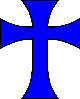 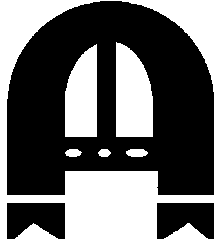 , EH12 9 AD				Tel  0131 334 6801									Fax 0131 334 7329Head Teacher; Mr M McGee 						www.st-augustines.edin.sch.ukHow do I book?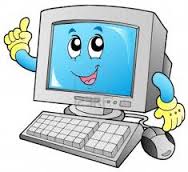 Online by computer, tablet, smart phoneUse the booking code STA-30and go to www.joininedinburgh.org  then enter the code STA-30 in the green box saying Book online To help us assess demand and create registers please can you tick which clubs your child may attend.  If places are available, this will guarantee your child a place)(If you have registered for Free School Meal and Uniform Grants please tick the box on Join In as you may be entitled to a free place)If you cannot sign up online: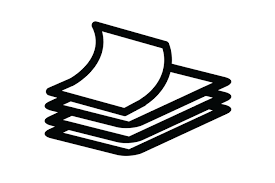 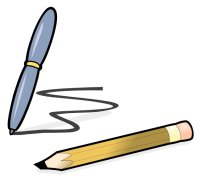 Request a paper booking form from PE staff and return to SchoolSt Augustine’s High School has a wide range of extra-curricular sports and physical activity and we are aiming to develop the programme in order that as many pupils as possible are engaged in some form of physical activity.In order to subsidise the cost of external coaches, transport to competitions, affiliation fees, equipment and referees/umpires we introduced an annual Sports Membership, which will remain an only £10 for 2019-20. Pupils can participate in as many of the clubs for their year group as they likeWe aim to begin all the Sports clubs in the week beginning Monday 3 September but this may vary.  Pupils can get exact starting dates from the daily Bulletin, Twitter or from myself in the PE Department.  If clubs have to be cancelled at the last minute, we will announce this via the Bulletin or the Sports noticeboard in the PE Department. In addition, please use our PE Twitter page    				@stahssportAll clubs can vary term to term depending on demand and the availability of coaches and facilities.  Due to exam leave and lack of hall space in term 3 (and prelim week in term 2) some clubs may cease or run at a reduced level. This is reflected in the overall membership cost.Should you wish to know more about the Active Schools extra-curricular programme or if you have any questions regarding the Sports Membership please do not hesitate to contact myself or Fiona Damen, our Active Schools Coordinator.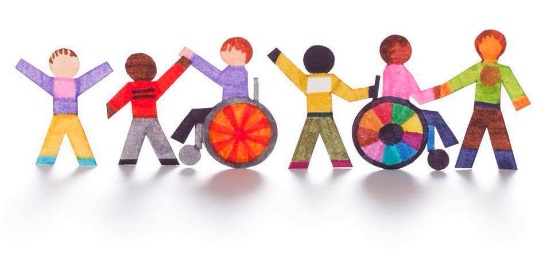 Additional Support NeedsIf you feel your child’s additional support need (ASN) may prevent them from taking part in our clubs or that they will require additional support to enable them to fully participate then please contact us to discuss. See below for a link to more opportunities for children with ASN in Edinburgh as well as information on our annual Para Sport Event for children with physical or sensory impairments.www.joininedinburgh.org/sports/active-schools/inclusion/ Programme*If you have registered for Free School Meal and Uniform Grants, please tick the box on Join In as you may be entitled to a free place*Other Activities may be added during the year*Please note the programme is subject to change – please check the join in website for any changes.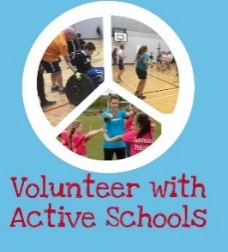 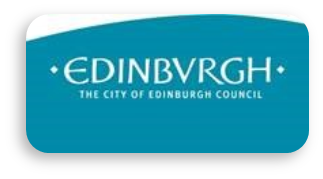 Follow us: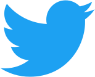   	@ActiveSchoolsED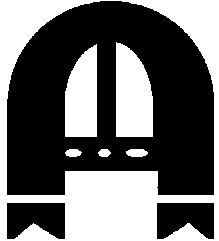 @stahssportDeptWhatDayTimeWho for?ContactDrama/ MusicDrama ClubChoirWind bandBaroque groupMondayTuesdayWednesdayThursdayLunchtimeLunchtimeLunchtimeLunchtimeS1 – 3 AllAllAllMrs Reith (Dra Crm)Mrs ReithMrs Eunson (Music 1)Mrs Eunson (Music 1)Home EcChristmas CookeryMon to FriAfter schoolAllMs Germon (FT 01)LibraryMusic tracksFavourite books} Alternate }} WednesdaysLunchtimeAllMr Spells (Library)MiscellaneousClubs FairHomework ClubCharities CommitteeJustice & Charity GroupMovie ClubChess ClubBreak ClubIgnite (Christian Faith)Mon to FriMondayTuesdayTuesdayMondayWeds/ ThuMon to ThuMon to FriThursdayLunchtimeLunchtimeAfter schoolLunchtimeLunchtimeLunchtimeLunchtimeMorning BreakLunchtimeAllAllAllAllAllAllAllAllAllD McKillop (Flx1)Ms Germon (FT01)Mr Banks (Library)Ms Hind (RE1)Mr Langan (SS3)Mrs McKillop (FLX1)Ms Kelly (FLX3)Mrs McKillop (FLX1)Mr Dalgleish/Dr Garside (E4)Pupil SupportPolish GCSEPolish A LevelTrue ColoursFridayWednesdayTuesdayAfter schoolAfter schoolLunchtimeS5/6S6AllMrs Zamarlik (ML2)Mrs Zamarlik (ML2)Ms Punn (EAL Room)ScienceScience ClubSTEM clubWednesdayThursdayLunchtimeLunchtimeAllAllMr Dudgeon/ Mr Wootton (Sci2)Mr Blair (Sci5)Social SubjectsDebating clubEco GroupRights Respecting SchoolsMondayWednesdayMon-WedsLunchtimeLunchtimeLunchtimeAllAllAllMod Studies staff (SS1)Mrs Connor (SS4)Mrs CochraneDAYACTIVITYAGE GROUPTIMEVENUECOACHMONDAYGirls’ SwimmingS1 – S63.30 – 4.20pmSwimming PoolMrs Damen, Rebecca WBC coach and Shaun (S5 pupil)MONDAYSenior BasketballS4 - S63.45 – 5.00pmGames HallMrs HaskettMONDAYDance practice (Lunch)S1 - S61.20 --1.50pmFitness suiteGeorgia and Louize (S6)TUESDAYBadmintonS1 – S61.10 – 1.40pmGames HallMr MurrayTUESDAYJunior FitnessS11.10 – 1.40pmFitness RoomMr HigginsTUESDAYCheerleadingS1 – S63.30 – 4.30pmGym HallCapital All StarsTUESDAYJunior FootballS1 – S33.30 – 4.30pm3G Astro PitchMr MurrayTUESDAYNetball – open clubS1 – S33.30 – 4.30pmGames HallMiss CoxWEDNESDAYDance ClubS1 – S63.35 - 4.30pmGym HallDance InstructorWEDNESDAYNetball – team trainingS4 – S63.45 – 4.45pmGames HallMiss CoxTHURSDAYJunior Indoor FootballS1/21.20 – 1.50pmGames HallMr HigginsTHURSDAYBoys’ SwimmingS1 – S63.30 – 4.15pmSwimming PoolPatryk  coach and Dylan (S5 pupil)THURSDAYJunior BasketballS1 – S33.30 – 4.30pmGames HallMr MurrayFRIDAYAthletics ClubS1-61.00 – 2.00pmGrass PitchHarmeny Athletics Club